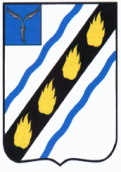 АДМИНИСТРАЦИЯ
ЗОЛОТОСТЕПСКОГО  МУНИЦИПАЛЬНОГО ОБРАЗОВАНИЯСОВЕТСКОГО МУНИЦИПАЛЬНОГО РАЙОНА САРАТОВСКОЙ ОБЛАСТИР А С П О Р Я Ж Е Н И Еот 30.07.2022  №  19-рс.АлександровкаОб утверждении отчета об исполнении  бюджетаЗолотостепского муниципальногообразования за 1 полугодие  2022 годаВо исполнения Решения Совета Депутатов Золотостепского муниципального образования «Об утверждении положения о бюджетном процессе в Золотостепском  муниципальном образовании»:	1.Утвердить отчет об исполнении  бюджета Золотостепского муниципального образования  за 1 полугодие 2022 года согласно приложению.	2.Опубликовать сведения об исполнении  бюджета Золотостепского муниципального образования за 1 полугодие  2022 года.	3.Направить сведения об исполнении  бюджета Золотостепского муниципального образования   за 1 полугодие  2022 года в Совет Депутатов Золотостепского муниципального образованияГлава  Золотостепского  муниципального образования                                  А.В.ТрушинПриложение к распоряжению администрации Золотостепского МОот 30.07.2022 г. № 19-р ОТЧЕТ ОБ ИСПОЛНЕНИИ БЮДЖЕТАЗолотостепского МО1. ДОХОДЫ  БЮДЖЕТА2. РАСХОДЫ БЮДЖЕТА3. ИСТОЧНИКИ  ФИНАНСИРОВАНИЯ  ДЕФИЦИТА  БЮДЖЕТАВерно. Специалист администрации Золотостепского муниципального образования: 		А.Т.РахметоваНаименование показателяКод строкиКод дохода по бюджетной классификацииУтвержденные бюджетные назначенияИсполненоНеисполненные назначения123456Доходы бюджета - всего010х16 895 317,8011 188 655,255 706 662,55     в том числе:Федеральное казначейство010100.0.00.00000.00.0000.000946 100,00516 761,39429 338,61НАЛОГОВЫЕ И НЕНАЛОГОВЫЕ ДОХОДЫ010100.1.00.00000.00.0000.000946 100,00516 761,39429 338,61НАЛОГИ НА ТОВАРЫ (РАБОТЫ, УСЛУГИ), РЕАЛИЗУЕМЫЕ НА ТЕРРИТОРИИ РОССИЙСКОЙ ФЕДЕРАЦИИ010100.1.03.00000.00.0000.000946 100,00516 761,39429 338,61Акцизы по подакцизным товарам (продукции), производимым на территории Российской Федерации010100.1.03.02000.01.0000.110946 100,00516 761,39429 338,61Доходы от уплаты акцизов на дизельное топливо, подлежащие распределению между бюджетами субъектов Российской Федерации и местными бюджетами с учетом установленных дифференцированных нормативов отчислений в местные бюджеты010100.1.03.02230.01.0000.110372 416,00254 361,15118 054,85Доходы от уплаты акцизов на дизельное топливо, подлежащие распределению между бюджетами субъектов Российской Федерации и местными бюджетами с учетом установленных дифференцированных нормативов отчислений в местные бюджеты (по нормативам, установленным федеральным законом о федеральном бюджете в целях формирования дорожных фондов субъектов Российской Федерации)010100.1.03.02231.01.0000.110372 416,00254 361,15118 054,85Доходы от уплаты акцизов на моторные масла для дизельных и (или) карбюраторных (инжекторных) двигателей, подлежащие распределению между бюджетами субъектов Российской Федерации и местными бюджетами с учетом установленных дифференцированных нормативов отчислений в местные бюджеты010100.1.03.02240.01.0000.1102 404,001 497,40906,60Доходы от уплаты акцизов на моторные масла для дизельных и (или) карбюраторных (инжекторных) двигателей, подлежащие распределению между бюджетами субъектов Российской Федерации и местными бюджетами с учетом установленных дифференцированных нормативов отчислений в местные бюджеты (по нормативам, установленным федеральным законом о федеральном бюджете в целях формирования дорожных фондов субъектов Российской Федерации)010100.1.03.02241.01.0000.1102 404,001 497,40906,60Доходы от уплаты акцизов на автомобильный бензин, подлежащие распределению между бюджетами субъектов Российской Федерации и местными бюджетами с учетом установленных дифференцированных нормативов отчислений в местные бюджеты010100.1.03.02250.01.0000.110695 736,00293 007,40402 728,60Доходы от уплаты акцизов на автомобильный бензин, подлежащие распределению между бюджетами субъектов Российской Федерации и местными бюджетами с учетом установленных дифференцированных нормативов отчислений в местные бюджеты (по нормативам, установленным федеральным законом о федеральном бюджете в целях формирования дорожных фондов субъектов Российской Федерации)010100.1.03.02251.01.0000.110695 736,00293 007,40402 728,60Доходы от уплаты акцизов на прямогонный бензин, подлежащие распределению между бюджетами субъектов Российской Федерации и местными бюджетами с учетом установленных дифференцированных нормативов отчислений в местные бюджеты010100.1.03.02260.01.0000.110-124 456,00-32 104,56-92 351,44Доходы от уплаты акцизов на прямогонный бензин, подлежащие распределению между бюджетами субъектов Российской Федерации и местными бюджетами с учетом установленных дифференцированных нормативов отчислений в местные бюджеты (по нормативам, установленным федеральным законом о федеральном бюджете в целях формирования дорожных фондов субъектов Российской Федерации)010100.1.03.02261.01.0000.110-124 456,00-32 104,56-92 351,44Федеральная налоговая служба010182.0.00.00000.00.0000.0002 825 148,50880 524,011 944 624,49НАЛОГОВЫЕ И НЕНАЛОГОВЫЕ ДОХОДЫ010182.1.00.00000.00.0000.0002 825 148,50880 524,011 944 624,49НАЛОГИ НА ПРИБЫЛЬ, ДОХОДЫ010182.1.01.00000.00.0000.000492 000,00324 844,85167 155,15Налог на доходы физических лиц010182.1.01.02000.01.0000.110492 000,00324 844,85167 155,15Налог на доходы физических лиц с доходов, источником которых является налоговый агент, за исключением доходов, в отношении которых исчисление и уплата налога осуществляются в соответствии со статьями 227, 227.1 и 228 Налогового кодекса Российской Федерации010182.1.01.02010.01.0000.110474 492,00325 035,79149 456,21Налог на доходы физических лиц с доходов, полученных от осуществления деятельности физическими лицами, зарегистрированными в качестве индивидуальных предпринимателей, нотариусов, занимающихся частной практикой, адвокатов, учредивших адвокатские кабинеты, и других лиц, занимающихся частной практикой в соответствии со статьей 227 Налогового кодекса Российской Федерации010182.1.01.02020.01.0000.1101 003,00-269,701 272,70Налог на доходы физических лиц с доходов, полученных физическими лицами в соответствии со статьей 228 Налогового кодекса Российской Федерации010182.1.01.02030.01.0000.11016 505,0078,7616 426,24НАЛОГИ НА СОВОКУПНЫЙ ДОХОД010182.1.05.00000.00.0000.00091 148,5091 198,50-50,00Единый сельскохозяйственный налог010182.1.05.03000.01.0000.11091 148,5091 198,50-50,00Единый сельскохозяйственный налог010182.1.05.03010.01.0000.11091 148,5091 198,50-50,00НАЛОГИ НА ИМУЩЕСТВО010182.1.06.00000.00.0000.0002 242 000,00464 480,661 777 519,34Налог на имущество физических лиц010182.1.06.01000.00.0000.110313 000,0026 996,91286 003,09Налог на имущество физических лиц, взимаемый по ставкам, применяемым к объектам налогообложения, расположенным в границах сельских поселений010182.1.06.01030.10.0000.110313 000,0026 996,91286 003,09Земельный налог010182.1.06.06000.00.0000.1101 929 000,00437 483,751 491 516,25Земельный налог с организаций010182.1.06.06030.00.0000.1101 071 000,00352 937,89718 062,11Земельный налог с организаций, обладающих земельным участком, расположенным в границах сельских поселений010182.1.06.06033.10.0000.1101 071 000,00352 937,89718 062,11Земельный налог с физических лиц010182.1.06.06040.00.0000.110858 000,0084 545,86773 454,14Земельный налог с физических лиц, обладающих земельным участком, расположенным в границах сельских поселений010182.1.06.06043.10.0000.110858 000,0084 545,86773 454,14Администрация Золотостепского муниципального образования Советского муниципального района Саратовской области010304.0.00.00000.00.0000.00013 124 069,309 791 369,853 332 699,45НАЛОГОВЫЕ И НЕНАЛОГОВЫЕ ДОХОДЫ010304.1.00.00000.00.0000.0002 454 427,40868 031,451 586 395,95ДОХОДЫ ОТ ИСПОЛЬЗОВАНИЯ ИМУЩЕСТВА, НАХОДЯЩЕГОСЯ В ГОСУДАРСТВЕННОЙ И МУНИЦИПАЛЬНОЙ СОБСТВЕННОСТИ010304.1.11.00000.00.0000.000502 670,8072 881,26429 789,54Доходы, получаемые в виде арендной либо иной платы за передачу в возмездное пользование государственного и муниципального имущества (за исключением имущества бюджетных и автономных учреждений, а также имущества государственных и муниципальных унитарных предприятий, в том числе казенных)010304.1.11.05000.00.0000.120342 670,8052 464,00290 206,80Доходы от сдачи в аренду имущества, находящегося в оперативном управлении органов государственной власти, органов местного самоуправления, органов управления государственными внебюджетными фондами и созданных ими учреждений (за исключением имущества бюджетных и автономных учреждений)010304.1.11.05030.00.0000.120342 670,8052 464,00290 206,80Доходы от сдачи в аренду имущества, находящегося в оперативном управлении органов управления сельских поселений и созданных ими учреждений (за исключением имущества муниципальных бюджетных и автономных учреждений)010304.1.11.05035.10.0000.120342 670,8052 464,00290 206,80Прочие доходы от использования имущества и прав, находящихся в государственной и муниципальной собственности (за исключением имущества бюджетных и автономных учреждений, а также имущества государственных и муниципальных унитарных предприятий, в том числе казенных)010304.1.11.09000.00.0000.120160 000,0020 417,26139 582,74Прочие поступления от использования имущества, находящегося в государственной и муниципальной собственности (за исключением имущества бюджетных и автономных учреждений, а также имущества государственных и муниципальных унитарных предприятий, в том числе казенных)010304.1.11.09040.00.0000.120160 000,0020 417,26139 582,74Прочие поступления от использования имущества, находящегося в собственности сельских поселений (за исключением имущества муниципальных бюджетных и автономных учреждений, а также имущества муниципальных унитарных предприятий, в том числе казенных)010304.1.11.09045.10.0000.120160 000,0020 417,26139 582,74ДОХОДЫ ОТ ОКАЗАНИЯ ПЛАТНЫХ УСЛУГ И КОМПЕНСАЦИИ ЗАТРАТ ГОСУДАРСТВА010304.1.13.00000.00.0000.0001 690 000,00755 293,57934 706,43Доходы от оказания платных услуг (работ)010304.1.13.01000.00.0000.1301 690 000,00755 293,57934 706,43Прочие доходы от оказания платных услуг (работ)010304.1.13.01990.00.0000.1301 690 000,00755 293,57934 706,43Прочие доходы от оказания платных услуг (работ) получателями средств бюджетов сельских поселений010304.1.13.01995.10.0000.1301 690 000,00755 293,57934 706,43ШТРАФЫ, САНКЦИИ, ВОЗМЕЩЕНИЕ УЩЕРБА010304.1.16.00000.00.0000.00023 000,0039 866,62-16 866,62Штрафы, неустойки, пени, уплаченные в соответствии с законом или договором в случае неисполнения или ненадлежащего исполнения обязательств перед государственным (муниципальным) органом, органом управления государственным внебюджетным фондом, казенным учреждением, Центральным банком Российской Федерации, иной организацией, действующей от имени Российской Федерации010304.1.16.07000.00.0000.14023 000,0039 866,62-16 866,62Иные штрафы, неустойки, пени, уплаченные в соответствии с законом или договором в случае неисполнения или ненадлежащего исполнения обязательств перед государственным (муниципальным) органом, казенным учреждением, Центральным банком Российской Федерации, государственной корпорацией010304.1.16.07090.00.0000.14023 000,0039 866,62-16 866,62Иные штрафы, неустойки, пени, уплаченные в соответствии с законом или договором в случае неисполнения или ненадлежащего исполнения обязательств перед муниципальным органом, (муниципальным казенным учреждением) сельского поселения010304.1.16.07090.10.0000.14023 000,0039 866,62-16 866,62ПРОЧИЕ НЕНАЛОГОВЫЕ ДОХОДЫ010304.1.17.00000.00.0000.000238 756,60-10,00238 766,60Невыясненные поступления010304.1.17.01000.00.0000.180-10,0010,00Невыясненные поступления, зачисляемые в бюджеты сельских поселений010304.1.17.01050.10.0000.180-10,0010,00Инициативные платежи010304.1.17.15000.00.0000.150238 756,60238 756,60Инициативные платежи, зачисляемые в бюджеты сельских поселений010304.1.17.15030.10.0000.150238 756,60238 756,60БЕЗВОЗМЕЗДНЫЕ ПОСТУПЛЕНИЯ010304.2.00.00000.00.0000.00010 669 641,908 923 338,401 746 303,50БЕЗВОЗМЕЗДНЫЕ ПОСТУПЛЕНИЯ ОТ ДРУГИХ БЮДЖЕТОВ БЮДЖЕТНОЙ СИСТЕМЫ РОССИЙСКОЙ ФЕДЕРАЦИИ010304.2.02.00000.00.0000.00010 669 641,908 923 338,401 746 303,50Дотации бюджетам бюджетной системы Российской Федерации010304.2.02.10000.00.0000.150376 000,00313 000,0063 000,00Дотации на выравнивание бюджетной обеспеченности из бюджетов муниципальных районов, городских округов с внутригородским делением010304.2.02.16001.00.0000.150376 000,00313 000,0063 000,00Дотации бюджетам сельских поселений на выравнивание бюджетной обеспеченности из бюджетов муниципальных районов010304.2.02.16001.10.0000.150376 000,00313 000,0063 000,00Субсидии бюджетам бюджетной системы Российской Федерации (межбюджетные субсидии)010304.2.02.20000.00.0000.1508 229 441,906 693 549,451 535 892,45Прочие субсидии010304.2.02.29999.00.0000.1508 229 441,906 693 549,451 535 892,45Прочие субсидии бюджетам сельских поселений010304.2.02.29999.10.0000.1508 229 441,906 693 549,451 535 892,45Субвенции бюджетам бюджетной системы Российской Федерации010304.2.02.30000.00.0000.150249 200,00101 788,95147 411,05Субвенции бюджетам на осуществление первичного воинского учета органами местного самоуправления поселений, муниципальных и городских округов010304.2.02.35118.00.0000.150249 200,00101 788,95147 411,05Субвенции бюджетам сельских поселений на осуществление первичного воинского учета органами местного самоуправления поселений, муниципальных и городских округов010304.2.02.35118.10.0000.150249 200,00101 788,95147 411,05Иные межбюджетные трансферты010304.2.02.40000.00.0000.1501 815 000,001 815 000,00-Прочие межбюджетные трансферты, передаваемые бюджетам010304.2.02.49999.00.0000.1501 815 000,001 815 000,00-Прочие межбюджетные трансферты, передаваемые бюджетам сельских поселений010304.2.02.49999.10.0000.1501 815 000,001 815 000,00-Наименование показателяКод строкиКод расхода по бюджетной классификацииУтвержденные бюджетные назначенияИсполненоНеисполненные назначения123456Расходы бюджета - всего200х16 957 085,1111 145 248,685 811 836,43     в том числе:Администрация Золотостепского муниципального образования Советского муниципального района Саратовской области200304.0000.0000000000.00016 957 085,1111 145 248,685 811 836,43ОБЩЕГОСУДАРСТВЕННЫЕ ВОПРОСЫ200304.0100.0000000000.0002 975 372,491 412 166,431 563 206,06Функционирование высшего должностного лица субъекта Российской Федерации и муниципального образования200304.0102.0000000000.000813 650,00223 636,40590 013,60Выполнение функций органами местного самоуправления200304.0102.8100000000.000813 650,00223 636,40590 013,60Обеспечение деятельности органов местного самоуправления200304.0102.8130000000.000813 650,00223 636,40590 013,60Расходы на обеспечение деятельности главы муниципального образования200304.0102.8130002000.000813 650,00223 636,40590 013,60Фонд оплаты труда государственных (муниципальных) органов и взносы по обязательному социальному страхованию200304.0102.8130002000.121625 000,00223 190,00401 810,00Взносы по обязательному социальному страхованию на выплаты денежного содержания и иные выплаты работникам государственных (муниципальных) органов200304.0102.8130002000.129188 650,00446,40188 203,60Функционирование Правительства Российской Федерации, высших исполнительных органов государственной власти субъектов Российской Федерации, местных администраций200304.0104.0000000000.0001 344 086,29715 575,47628 510,82Выполнение функций органами местного самоуправления200304.0104.8100000000.0001 234 159,65715 575,47518 584,18Обеспечение деятельности органов местного самоуправления200304.0104.8130000000.0001 234 159,65715 575,47518 584,18Расходы на обеспечение деятельности центрального аппарата200304.0104.8130002200.0001 134 159,65713 021,47421 138,18Фонд оплаты труда государственных (муниципальных) органов и взносы по обязательному социальному страхованию200304.0104.8130002200.121854 146,65711 814,55142 332,10Взносы по обязательному социальному страхованию на выплаты денежного содержания и иные выплаты работникам государственных (муниципальных) органов200304.0104.8130002200.129279 913,001 201,46278 711,54Уплата иных платежей200304.0104.8130002200.853100,005,4694,54Уплата земельного налога, налога на имущество и транспортного налога органами местного самоуправления200304.0104.8130006100.000100 000,002 554,0097 446,00Уплата налога на имущество организаций и земельного налога200304.0104.8130006100.85194 892,0094 892,00Уплата прочих налогов,сборов 200304.0104.8130006100.8525 108,002 554,002 554,00Расходы по исполнению отдельных обязательств200304.0104.8700000000.000109 926,64109 926,64Исполнение судебных решений, не связанных с погашением кредиторской задолженности200304.0104.8720000000.000109 926,64109 926,64Расходы по исполнительным листам200304.0104.8720094100.000109 926,64109 926,64Взносы по обязательному социальному страхованию на выплаты денежного содержания и иные выплаты работникам государственных (муниципальных) органов200304.0104.8720094100.129107 968,28107 968,28Уплата иных платежей200304.0104.8720094100.8531 958,361 958,36Резервные фонды200304.0111.0000000000.00010 000,0010 000,00Расходы по исполнению отдельных обязательств200304.0111.8700000000.00010 000,0010 000,00Средства резервного фонда200304.0111.8730000000.00010 000,0010 000,00Средства резервного фонда из местных бюджетов200304.0111.8730094200.00010 000,0010 000,00Резервные средства200304.0111.8730094200.87010 000,0010 000,00Другие общегосударственные вопросы200304.0113.0000000000.000807 636,20472 954,56334 681,64Муниципальная программа "Развитие муниципальной службы в администрации Золотостепского муниципального образования"200304.0113.2800000000.000655 431,77337 050,13318 381,64Основное мероприятие "Создание условий для развития муниципальной службы в Золотостепском муниципальном образовании"200304.0113.2800100000.000655 431,77337 050,13318 381,64Повышение эффективности и результативности муниципальной службы200304.0113.28001V0000.000655 431,77337 050,13318 381,64Прочая закупка товаров, работ и услуг для обеспечения государственных (муниципальных) нужд200304.0113.28001V0000.244324 884,72168 464,74156 419,98Закупка энергетических ресурсов200304.0113.28001V0000.247330 547,05168 585,39161 961,66Муниципальная программа "Проведение мероприятий на территории Золотостепского муниципального образования Советского муниципального района в связи с памятными событиями, знаменательными и юбилейными датами"200304.0113.7600000000.00010 000,003 200,006 800,00Основное мероприятие "Усовершенствование системы работы при проведении организационных мероприятий на территории Золотостепского муниципального образования"200304.0113.7600100000.00010 000,003 200,006 800,00Повышение уровня организации подготовки и проведения значимых для Золотостепского муниципального образования мероприятий200304.0113.76001V0000.00010 000,003 200,006 800,00Прочая закупка товаров, работ и услуг для обеспечения государственных (муниципальных) нужд200304.0113.76001V0000.24410 000,003 200,006 800,00Мероприятия в сфере приватизации и продажи муниципального имущества200304.0113.8400000000.0004 000,004 000,00Оценка недвижимости, признание прав и регулирования отношений по государственной и муниципальной собственности200304.0113.8400006600.0002 000,002 000,00Прочая закупка товаров, работ и услуг для обеспечения государственных (муниципальных) нужд200304.0113.8400006600.2442 000,002 000,00Содержание и обслуживание казны200304.0113.8400006700.0002 000,002 000,00Прочая закупка товаров, работ и услуг для обеспечения государственных (муниципальных) нужд200304.0113.8400006700.2442 000,002 000,00Расходы по исполнению отдельных обязательств200304.0113.8700000000.000138 204,43132 704,435 500,00Выполнение прочих обязательств200304.0113.8710000000.0005 500,005 500,00Уплата членских взносов в Ассоциацию "Совет муниципальных образований Саратовской области"200304.0113.8710094000.0005 500,005 500,00Уплата иных платежей200304.0113.8710094000.8535 500,005 500,00Исполнение судебных решений, не связанных с погашением кредиторской задолженности200304.0113.8720000000.000132 704,43132 704,43Расходы по исполнительным листам200304.0113.8720094100.000132 704,43132 704,43Закупка энергетических ресурсов200304.0113.8720094100.247127 868,43127 868,43Исполнение судебных актов Российской Федерации и мировых соглашений  по возмещению вреда, причиненного  в результате  незаконных действий ( бездействия) органов государственной власти ( государственных органов). органов местного самоуправления  либо должностных лиц этих органов, а также в результате деятельности казенных учреждений200304.0113.8720094100.8314 836,004 836,00НАЦИОНАЛЬНАЯ ОБОРОНА200304.0200.0000000000.000249 200,00101 788,95147 411,05Мобилизационная и вневойсковая подготовка200304.0203.0000000000.000249 200,00101 788,95147 411,05Межбюджетные трансферты200304.0203.8600000000.000249 200,00101 788,95147 411,05Осуществление переданных полномочий Российской Федерации за счет субвенций из федерального бюджета200304.0203.8650000000.000249 200,00101 788,95147 411,05На осуществление первичного воинского учета органами местного самоуправления поселений, муниципальных и городских округов200304.0203.8650051180.000249 200,00101 788,95147 411,05Фонд оплаты труда государственных (муниципальных) органов и взносы по обязательному социальному страхованию200304.0203.8650051180.121191 395,0079 309,00112 086,00Взносы по обязательному социальному страхованию на выплаты денежного содержания и иные выплаты работникам государственных (муниципальных) органов200304.0203.8650051180.12957 805,0022 479,9535 325,05НАЦИОНАЛЬНАЯ ЭКОНОМИКА200304.0400.0000000000.0009 845 105,898 786 992,211 058 113,68Топливно-энергетический комплекс200304.0402.0000000000.0002 042 005,891 856 042,76185 963,13Муниципальная программа "Энергосбережение и повышение энергетической эффективности в Золотостепском муниципальном образовании Советского муниицпального района"200304.0402.7400000000.0001 937 966,161 856 042,7681 923,40Основное мероприятие "Повышение эффективности использования топливно-энергетических ресурсов"200304.0402.7400100000.0001 937 966,161 856 042,7681 923,40Осуществление мероприятий в области энергосбережения и повышения энергетической эффективности200304.0402.7400179Б00.0001 815 000,001 815 000,00Прочая закупка товаров, работ и услуг для обеспечения государственных (муниципальных) нужд200304.0402.7400179Б00.2441 815 000,001 815 000,00Снижение внутреннего потребления энергоресурсов за счет энергосбережения200304.0402.74001V0000.000122 966,1641 042,7681 923,40Прочая закупка товаров, работ и услуг для обеспечения государственных (муниципальных) нужд200304.0402.74001V0000.244122 966,1641 042,7681 923,40Расходы по исполнению отдельных обязательств200304.0402.8700000000.000104 039,73104 039,73Исполнение судебных решений, не связанных с погашением кредиторской задолженности200304.0402.8720000000.000104 039,73104 039,73Расходы по исполнительным листам200304.0402.8720094100.000104 039,73104 039,73Прочая закупка товаров, работ и услуг для обеспечения государственных (муниципальных) нужд200304.0402.8720094100.244100 000,00100 000,00Исполнение судебных актов Российской Федерации и мировых соглашений  по возмещению вреда, причиненного  в результате  незаконных действий ( бездействия) органов государственной власти ( государственных органов). органов местного самоуправления  либо должностных лиц этих органов, а также в результате деятельности казенных учреждений200304.0402.8720094100.8314 039,734 039,73Дорожное хозяйство (дорожные фонды)200304.0409.0000000000.0007 798 100,006 930 949,45867 150,55Муниципальная программа "Повышение безопасности дорожного движения в Золотостепском муниципальном образовании"200304.0409.7300000000.0007 798 100,006 930 949,45867 150,55Основное мероприятие "Ремонт, содержание автомобильных дорог"200304.0409.7300100000.0007 798 100,006 930 949,45867 150,55Реализация основного мероприятия за счет средств местного бюджета200304.0409.73001D0000.000946 100,00237 400,00708 700,00Прочая закупка товаров, работ и услуг для обеспечения государственных (муниципальных) нужд200304.0409.73001D0000.244946 100,00237 400,00708 700,00Осуществление дорожной деятельности в отношении автомобильных дорог общего пользования местного значения в границах населенных пунктов сельских поселений за счет средств областного дорожного фонда200304.0409.73001D7610.0006 852 000,006 693 549,45158 450,55Прочая закупка товаров, работ и услуг для обеспечения государственных (муниципальных) нужд200304.0409.73001D7610.2446 852 000,006 693 549,45158 450,55Другие вопросы в области национальной экономики200304.0412.0000000000.0005 000,005 000,00Мероприятия в сфере приватизации и продажи муниципального имущества200304.0412.8400000000.0005 000,005 000,00Мероприятия по землеустройству и землепользованию200304.0412.8400006800.0005 000,005 000,00Прочая закупка товаров, работ и услуг для обеспечения государственных (муниципальных) нужд200304.0412.8400006800.2445 000,005 000,00ЖИЛИЩНО-КОММУНАЛЬНОЕ ХОЗЯЙСТВО200304.0500.0000000000.0003 887 406,73844 301,093 043 105,64Коммунальное хозяйство200304.0502.0000000000.0002 573 519,20189 086,652 384 432,55Муниципальная программа "Устойчивое развитие сельских территорий Золотостепского муниципального образования"200304.0502.7100000000.0001 886 589,201 886 589,20Основное мероприятие "Обеспечение населения Золотостепского муниципального образования хозяйственно-питьевым водоснабжением"200304.0502.7100100000.0001 886 589,201 886 589,20Реализация инициативных проектов за счет субсидий из областного бюджета (проект "Ремонтные работы по модернизации металлической водонакопительной конструкции для создания запаса, регулирования напора и расхода воды в водопроводной системе с. Золотая Степь Золотостепского муниципального образования Советского муниципального района")200304.0502.7100172101.0001 377 441,901 377 441,90Бюджетные инвестиции в объекты капитального строительства государственной (муниципальной) собственности200304.0502.7100172101.4141 377 441,901 377 441,90Реализация инициативных проектов за счет средств местного бюджета, за исключением инициативных платежей (проект "Ремонтные работы по модернизации металлической водонакопительной конструкции для создания запаса, регулирования напора и расхода воды в водопроводной системе с. Золотая Степь Золотостепского муниципального образования Советского муниципального района")200304.0502.71001S2111.000220 390,70220 390,70Бюджетные инвестиции в объекты капитального строительства государственной (муниципальной) собственности200304.0502.71001S2111.414220 390,70220 390,70Реализация инициативных проектов за счет средств местного бюджета в части инициативных платежей граждан (проект "Ремонтные работы по модернизации металлической водонакопительной конструкции для создания запаса, регулирования напора и расхода воды в водопроводной системе с. Золотая Степь Золотостепского муниципального образования Советского муниципального района")200304.0502.71001S2121.00055 097,6855 097,68Бюджетные инвестиции в объекты капитального строительства государственной (муниципальной) собственности200304.0502.71001S2121.41455 097,6855 097,68Реализация инициативных проектов за счет средств местного бюджета в части инициативных платежей индивидуальных предпринимателей и юридических лиц (проект "Ремонтные работы по модернизации металлической водонакопительной конструкции для создания запаса, регулирования напора и расхода воды в водопроводной системе с. Золотая Степь Золотостепского муниципального образования Советского муниципального района")200304.0502.71001S2131.000183 658,92183 658,92Бюджетные инвестиции в объекты капитального строительства государственной (муниципальной) собственности200304.0502.71001S2131.414183 658,92183 658,92Реализация основного мероприятия200304.0502.71001V0000.00050 000,0050 000,00Бюджетные инвестиции в объекты капитального строительства государственной (муниципальной) собственности200304.0502.71001V0000.41450 000,0050 000,00Обеспечение деятельности муниципальных учреждений и иных некоммерческих организаций (оказание муниципальных услуг, выполнение работ)200304.0502.8300000000.000650 000,00152 156,65497 843,35Обеспечение деятельности прочих учреждений (централизованные бухгалтерии, методические объединения, группы хозяйственного обслуживания)200304.0502.8380000000.000650 000,00152 156,65497 843,35Расходы на обеспечение деятельности муниципальных казенных учреждений200304.0502.8380004200.000650 000,00152 156,65497 843,35Прочая закупка товаров, работ и услуг для обеспечения государственных (муниципальных) нужд200304.0502.8380004200.244280 000,0018 000,00262 000,00Закупка энергетических ресурсов200304.0502.8380004200.247370 000,00134 156,65235 843,35Расходы по исполнению отдельных обязательств200304.0502.8700000000.00036 930,0036 930,00Погашение просроченной кредиторской задолженности200304.0502.8740000000.00036 930,0036 930,00Погашение кредиторской задолженности прошлых лет, в том числе по программным мероприятиям200304.0502.8740094500.00036 930,0036 930,00Прочая закупка товаров, работ и услуг для обеспечения государственных (муниципальных) нужд200304.0502.8740094500.24436 930,0036 930,00Благоустройство200304.0503.0000000000.000237 500,0045 728,06191 771,94Муниципальная программа "Благоустройство территории Золотостепского муниципального образования"200304.0503.7500000000.000237 500,0045 728,06191 771,94Основное мероприятие "Совершенствование системы комплексного благоустройства Золотостепского муниципльного образования"200304.0503.7500100000.000237 500,0045 728,06191 771,94Уличное освещение200304.0503.75001V1000.000177 500,0045 728,06131 771,94Закупка энергетических ресурсов200304.0503.75001V1000.247177 500,0045 728,06131 771,94Прочие мероприятия по благоустройству200304.0503.75001V6000.00060 000,0060 000,00Прочая закупка товаров, работ и услуг для обеспечения государственных (муниципальных) нужд200304.0503.75001V6000.24460 000,0060 000,00Другие вопросы в области жилищно-коммунального хозяйства200304.0505.0000000000.0001 076 387,53609 486,38466 901,15Обеспечение деятельности муниципальных учреждений и иных некоммерческих организаций (оказание муниципальных услуг, выполнение работ)200304.0505.8300000000.0001 076 387,53609 486,38466 901,15Обеспечение деятельности прочих учреждений (централизованные бухгалтерии, методические объединения, группы хозяйственного обслуживания)200304.0505.8380000000.0001 076 387,53609 486,38466 901,15Расходы на обеспечение деятельности муниципальных казенных учреждений200304.0505.8380004200.0001 076 387,53609 486,38466 901,15Фонд оплаты труда казенных учреждений и взносы по обязательному социальному страхованию200304.0505.8380004200.111673 867,53457 007,45216 860,08Взносы по обязательному социальному страхованию на выплаты по оплате труда работников и иные выплаты работникам казенных учреждений200304.0505.8380004200.119192 420,00108 397,6584 022,35Прочая закупка товаров, работ и услуг для обеспечения государственных (муниципальных) нужд200304.0505.8380004200.244200 000,0034 080,14165 919,86Уплата иных платежей200304.0505.8380004200.85310 100,0010 001,1498,86Результат исполнения бюджета (дефицит / профицит)450х-61 767,3143 406,57Наименование показателяКод строкиКод источника финансирования дефицита бюджета по бюджетной классификацииУтвержденные бюджетные назначенияИсполненоНеисполненные назначения123456Источники финансирования дефицита бюджета - всего500х61 767,31-43 406,57105 173,88     в том числе:источники внутреннего финансирования бюджета520х       из них:520источники внешнего финансирования бюджета620х       из них:620Изменение остатков средств700000.01.00.00.00.00.0000.00061 767,31-43 406,57105 173,88Изменение остатков средств на счетах по учету средств бюджетов700000.01.05.00.00.00.0000.00061 767,31-43 406,57105 173,88увеличение остатков средств, всего710000.01.05.00.00.00.0000.500-16 895 317,80-11 196 374,94хУвеличение прочих остатков средств бюджетов710000.01.05.02.00.00.0000.500-16 895 317,80-11 196 374,94хУвеличение прочих остатков денежных средств бюджетов710000.01.05.02.01.00.0000.510-16 895 317,80-11 196 374,94хУвеличение прочих остатков денежных средств бюджетов сельских поселений710000.01.05.02.01.10.0000.510-16 895 317,80-11 196 374,94хуменьшение остатков средств, всего720000.01.05.00.00.00.0000.60016 957 085,1111 152 968,37хУменьшение прочих остатков средств бюджетов720000.01.05.02.00.00.0000.60016 957 085,1111 152 968,37хУменьшение прочих остатков денежных средств бюджетов720000.01.05.02.01.00.0000.61016 957 085,1111 152 968,37хУменьшение прочих остатков денежных средств бюджетов сельских поселений720000.01.05.02.01.10.0000.61016 957 085,1111 152 968,37хИные источники внутреннего финансирования дефицитов бюджетов700Увеличение финансовых активов, являющихся иными источниками внутреннего финансирования дефицитов бюджетов710х710хУменьшение финансовых активов, являющихся иными источниками внутреннего финансирования дефицитов бюджетов720х720х